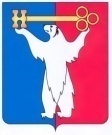 АДМИНИСТРАЦИЯ ГОРОДА НОРИЛЬСКАКРАСНОЯРСКОГО КРАЯПОСТАНОВЛЕНИЕ14.02.2017	г.Норильск	       № 63О внесении изменений в постановление Администрации города Норильска от 13.09.2012 № 295В целях привидения муниципального правового акта в соответствие с требованиями законодательства Российской Федерации,ПОСТАНОВЛЯЮ:Внести в Постановление Администрации города Норильска от 19.09.2012 295 «Об утверждении Административного регламента предоставления муниципальной услуги по предоставлению услуги по согласованию внешнего вида фасадов и ограждений зданий (включая жилые дома) и сооружений» (далее - Постановление) следующие изменения: В наименовании, пункте 1 Постановления слова слова «жилые дома» заменить словами «многоквартирные дома».Внести в Административный регламент предоставления муниципальной услуги по согласованию внешнего вида фасадов и ограждений зданий (включая жилые дома) и сооружений, утвержденный постановлением Администрации города Норильска от 13.09.2012 № 295 (далее – Административный регламент), следующие изменения:В абзаце шестом пункта 2.6 Административного регламента слово «Постановлением» заменить словом «распоряжением».В пункте 2.7 Административного регламента:Подпункт «а» пункта 2.7 Административного регламента изложить в следующей редакции:«а) заявления, составленного в произвольной форме. Рекомендуемая форма заявления приведена в приложении № 2 к Административному регламенту (далее - заявление). К оформлению заявления предъявляются следующие требования: заявление должно быть написано текстом, поддающимся прочтению, с указанием фамилии, имени, отчества (последнее - при наличии) Заявителя, адреса электронной почты, если ответ должен быть направлен в форме электронного документа, и почтового адреса, если ответ должен быть направлен в письменной форме. Кроме того, заявление должно содержать наименование объекта и информацию о его месторасположении, указание на способ получения муниципальной услуги (в форме бумажного или электронного документа) и должно быть подписано Заявителем или его уполномоченным представителем;».В абзаце тринадцатом слово «пакета» исключить.Дополнить новым абзацем четырнадцатым следующего содержания:«- в виде электронных документов, заверенных электронной подписью (далее – электронных документов) – при направлении Заявителем документов для получения муниципальной услуги по электронной почте, через единый портал государственных и муниципальных услуг и (или) региональный портал государственных и муниципальных услуг.».В пункте 2.8 Административного регламента:В абзаце втором слова «написан неразборчиво» заменить словами «не поддается прочтению».В абзаце пятом слово «пакет» заменить словом «перечень».Пункт 2.11 Административного регламента изложить в следующей редакции:«2.11. заявление и прилагаемые к нему документы предоставляются Заявителем в Управление лично, либо посредством почтового отправления, либо в форме электронных документов по электронной почте или посредством единого портала государственных и муниципальных услуг и (или) регионального портала государственных и муниципальных услуг.».Пункт 2.14 Административного регламента изложить в следующей редакции:«2.14. В случае, если заявление с документами поступило посредством направления почтового отправления, в форме электронных документов по электронной почте, или посредством единого портала государственных и муниципальных услуг и (или) региональный портал государственных и муниципальных услуг, оно регистрируется в день поступления.».В пункте 2.15.5 Административного регламента слово «аптечки» заменить словом «аптечкой».В абзаце десятом пункта 2.16 Административного регламента слово «месторасположение» заменить словами «место нахождения».Пункт 3.2.3 Административного регламента изложить в следующей редакции:«3.2.3. При приеме заявления с документами, представленными Заявителем лично, посредством почтового отправления или в форме электронных документов на адрес электронной почты Управления по градостроительству: arhitektura@norilsk-city.ru, через единый портал государственных и муниципальных услуг и (или) региональный портал государственных и муниципальных услуг специалистом отдела Рекламы составляется и подписывается расписка о приеме документов с обязательным указанием даты и времени приема документов, которая передается Заявителю лично в руки или направляется способом, определенным в заявлении, либо, если способ получения в заявлении не указан, почтовым отправлением с уведомлением о вручении либо, если почтовый адрес в заявлении не указан, на электронный адрес Заявителя в форме электронного документа, подписанного усиленной квалифицированной электронной подписью.».Пункт 3.2.4 Регламента изложить в следующей редакции:«3.2.4. При наличии оснований для отказа в приеме документов, указанных в пункте 2.8 Административного регламента, документы должны быть возвращены Заявителю.Специалист отдела Рекламы в течение пяти календарных дней с даты регистрации в Управлении по градостроительству заявления с документами направляет Заявителю письмо за подписью начальника Управления по градостроительству с обоснованием отказа в приеме заявления и документов способом, определенным в заявлении, либо, если способ получения в заявлении не указан, почтовым отправлением с уведомлением о вручении либо, если почтовый адрес в заявлении не указан, на электронный адрес Заявителя в форме электронного документа, подписанного усиленной квалифицированной электронной подписью.».Пункт 3.3.4 Административного регламента изложить в следующей редакции:«3.3.4. В случае наличия основания для отказа в предоставлении муниципальной услуги, указанного в пункте 2.9 настоящего Административного регламента, и с учетом рекомендаций Совета, указанных в пункте 3.3.2 настоящего Административного регламента, специалист отдела Рекламы в срок не позднее 30-ти дней с даты регистрации в Управлении заявления, подготавливает Заявителю письмо за подписью начальника Управления об отказе в предоставлении муниципальной услуги с обоснованием отказа и рекомендаций по устранению оснований для отказа.Письмо об отказе в согласовании колерного бланка внешнего вида фасада Объекта, паспорта ограждений Объекта направляется способом, определенным в заявлении, либо, если способ получения муниципальной услуги в заявлении не указан, почтовым отправлением с уведомлением о вручении либо, если почтовый адрес в Заявлении не указан, на электронный адрес Заявителя в форме электронного документа, подписанного усиленной квалифицированной электронной подписью, в срок, не позднее, чем тридцать дней с даты регистрации в Управлении заявления.».Дополнить Административный регламент пунктом 3.3.5 в следующей редакции:«3.3.5. В случае отсутствии оснований для отказа в предоставлении муниципальной услуги, указанных в пункте 2.9 Административного регламента, специалист отдела Рекламы подготавливает проект Распоряжения о предварительном согласовании предоставления земельного участка.Распоряжение о предварительном согласовании предоставления земельного участка направляется Заявителю (либо его уполномоченному представителю) способом, определенным в заявлении, либо, если способ получения муниципальной услуги в заявлении не указан, почтовым отправлением с уведомлением о вручении либо, если почтовый адрес в Заявлении не указан, на электронный адрес Заявителя в форме электронного документа, подписанного усиленной квалифицированной электронной подписью, в срок, не позднее, чем тридцать дней с даты регистрации в Управлении Заявления.».Пункт 3.15.1 Административного регламента исключить.В пункте 5.6 Административного регламента слова «в письменной форме» исключить.Пункт 5.7 Административного регламента изложить в следующей редакции:«5.7. Срок рассмотрения жалобы не должен превышать 15 рабочих дней со дня ее регистрации.».Абзац четвертый пункта 5.8 Административного регламента изложить в следующей редакции:«Не позднее дня, следующего за днем принятия решения по результатам рассмотрения жалобы, Заявителю направляется ответ о результатах рассмотрения жалобы в письменной форме или, по желанию Заявителя, в электронной форме, подписанной усиленной квалифицированной подписью.» По всему тексту Административного регламента слова «Единый государственный реестр недвижимого имущества и сделок с ним» в соответствующих падежах заменить словами «Единый государственный реестр недвижимости» в соответствующих падежах.2.	Опубликовать настоящее постановление в газете «Заполярная правда» и разместить его на официальном сайте муниципального образования город Норильск.3.	Настоящее постановление вступает в силу после официального опубликования.Руководитель Администрации города Норильска			       Е.Ю. Поздняков